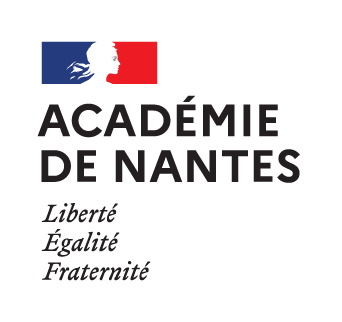              Programme Jules Verne 2024-2025Dossier à renseigner et à renvoyer à votre IEN pour avis et signature avant le 27 novembre 2023 en mettant ce.dareic@ac-nantes.fr en copie.                                                                                                                            Une fois signé, l’IEN le transmet à la DSDEN pour avis et signature. Le dossier, revêtu de toutes les signatures (enseignant, IEN, DASEN), est à envoyer à la DAREIC par la voie hiérarchique à l’adresse ce.dareic@ac-nantes.fr pour le 8 décembre 2023. Pour être conformes au Règlement Général de Protection des Données (RGPD), les données personnelles recueillies dans le cadre de ce dossier de candidature sont traitées uniquement pour l’objet indiqué.Merci de compléter les informations ci-dessous pour chaque membre de la famille susceptible de vous accompagner/Please list all accompanying family members and the required informationRENSEIGNEMENTS PROFESSIONNELS/PROFESSIONAL INFORMATIONFonctions actuelles/Current position : Diplômes et qualifications professionnelles/Academic and Professional Qualifications :Lister les diplômes/certificats et formations pertinentes/Please list teaching certificates/diplomas and relevant coursesExpérience professionnelle dans l’éducation/Educational employment record :Lister vos expériences d’enseignement ou administratives, en commençant par la plus récente/Please list your teaching and administration experience, from most recentEtablissement/School :Expériences précédentes/Previous experiences :Langues/Languages :Les candidatures sont soumises à validation par Madame/Monsieur la/le DASEN, la DAREIC et les autorités d’accueil étrangères.Je soussigné(e), 						 déclare me porter candidat(e) pour le programme Jules Verne.A				, le				Signature de la candidate / du candidat :
Pièces à joindre au dossier (5) : ce formulaire complété, votre cv en anglais, le dernier arrêté de changement d’échelon, la photocopie carte vitale, la photocopie du passeport  chaque pièce doit être numérisée individuellement et transmise au format PDF, un fichier par document, intitulé clairement : ex : Pinson_carte vitale.pdfDès votre candidature, vous devez vous assurer d’être en possession de vos diplômes et relevés de notes : bac, diplômes universitaires et attestation de réussite au concours pour évaluation par un organisme certifiéAVIS MOTIVE DE L’IENAvis sur le candidat Aptitudes à effectuer un séjour à l’étranger :Motivations du candidat :Très favorable 			Favorable 				Réservé A			, le                AVIS MOTIVE DE LA/DU DASEN  Très favorable 			Favorable 				Réservé    A 			, le                      RENSEIGNEMENTS PERSONNELS/PERSONAL INFORMATIONRENSEIGNEMENTS PERSONNELS/PERSONAL INFORMATIONRENSEIGNEMENTS PERSONNELS/PERSONAL INFORMATIONPHOTONom/Name :Figurant sur le passeport/as on passportPHOTOPrénom/First name:PHOTOAdresse domicile/Home address:PHOTOTel domicile/Home phone:PHOTOTel portable/Cell phone:PHOTONb années ancienneté/Years of experience (au 30/06/24)Mail personnel/Personal email:Date de naissance/DOB :jj/mm/aaaa   /  dd/mm/yyyy            Age :Mail professionnel/Professional email :Situation maritale/Marital status:Marié(e)/Married Autre/Other: Nationalité/Citizenship:Profession du conjoint/Spouse profession :Date expiration passeport/Passport expiration date:Votre conjoint est-il un enseignant candidat ? /Is spouse also applying ? :Yes 	No Si oui, nom du conjoint/If yes, spouse Name :Admissibilité visa/Visa eligibility :Par ex citoyen français/ J1 visaNom/Name Figurant sur le passeport/As on passportLien de parenté/RelationshipNationalité/CitizenshipDate de naissance/DOB jj/mm/aaaa    dd/mm/yyyyPoste d’enseignement actuel/Current teaching position :Qualifié pour enseigner/Qualified to teach :Niveau(x), matière(s)/Level(s), Subject(s)Prêt à enseigner/Willing to teach:Niveau(x), matière(s)/Level(s), Subject(s)Compétences particulières/Special qualifications :Ex : anglais ou français 2ème langue, CDI, Informatique/English or French as 2nd language, resource library, computer scienceQualification/diplôme/formationQualification/Degree/CourseMatières principals/Major subjectsEtablissement/SchoolDatesPoste/TitrePosition/TitleEtablissement/SchoolEtablissement/SchoolEtablissement/SchoolMatière(s) enseignée(s)/ Subject(s) taughtMatière(s) enseignée(s)/ Subject(s) taughtNiveau(x)/Level(s)DatesNb total d’années d’enseignement/Total years teaching experience :Nb total d’années d’enseignement/Total years teaching experience :Remarques/Notes :Expérience pertinente ou longues absences/Relevant experience or extended absencesRemarques/Notes :Expérience pertinente ou longues absences/Relevant experience or extended absencesEcole-Etablissement/School :Adresse/Address :Situation administrative/Administrative position :Titulaire/Official tenure  depuis le/since :	Echelon/grade :Titulaire/Official tenure  depuis le/since :	Echelon/grade :Titulaire/Official tenure  depuis le/since :	Echelon/grade :Téléphone école/School phone :DSDEN/School District:Circonscription :Nom du directeur de l’école- /Director name :IEN de circonscription                       Mail professionnel Avez-vous déjà postulé au programme Jules Verne/Have you previously applied to the program ?	Oui/Yes  Année/Year :			Non/No Expériences à l’étranger/Overseas experience :Détaillez vos expériences de vie, travail, études à l’étranger/ Provide details of previous experience living/working/studying internationally Développez sur feuille séparée si nécessaire/Use separate sheet if necessaryLangue maternelle/First language :Evaluez vos compétences en langues sur une échelle de 0 (aucune) à 5 (parfaitement à l’aise)/Rate your language skills from 0 (none) to 5 (completely fluent) :Comprendre/UnderstandingParler/SpeakingLire/ReadingEcrire/WritingGlobalement/OverallEvaluez vos compétences en langues sur une échelle de 0 (aucune) à 5 (parfaitement à l’aise)/Rate your language skills from 0 (none) to 5 (completely fluent) :Anglais/EnglishEvaluez vos compétences en langues sur une échelle de 0 (aucune) à 5 (parfaitement à l’aise)/Rate your language skills from 0 (none) to 5 (completely fluent) :Allemand/GermanEvaluez vos compétences en langues sur une échelle de 0 (aucune) à 5 (parfaitement à l’aise)/Rate your language skills from 0 (none) to 5 (completely fluent) :Espagnol/SpanishEvaluez vos compétences en langues sur une échelle de 0 (aucune) à 5 (parfaitement à l’aise)/Rate your language skills from 0 (none) to 5 (completely fluent) :Autre/OtherEvaluez vos compétences en langues sur une échelle de 0 (aucune) à 5 (parfaitement à l’aise)/Rate your language skills from 0 (none) to 5 (completely fluent) :Autre/OtherExpérience d’enseignement dans une autre langue/Experience Teaching experience in another language :Profil professionnel : fournir des détails sur votre vie professionnelle pour le chef d’établissement susceptible de vous accueillir, avec un court résumé de votre carrière, responsabilités exercées, engagement dans des activités extra-scolaires pertinentes, implication dans des associations professionnelles et intérêts particuliers (ajouter une page si nécessaire) A fournir en français et en anglaisExigences médicales : Y a-t-il des traitements/exigences ou (in)capacités parmi les membres de votre famille ou pour vous-même qu’il est utile de prendre en compte pour le poste d’enseignement ?Teaching Profile: Provide details on your professional life for the interest of the potential host principal, including a brief overview of your career, leadership responsibilities, relevant extra-curricular involvement, participation in professional associations and special interests (use additional page if required)To be provided in French and EnglishMedical requirements: Are there any treatments/requirements or (dis)abilities for yourself or accompanying family members important for the understanding of teaching placement?Merci de décrire votre motivation et vos objectifs professionnels pour la mobilité (ajouter une page si nécessaire)A fournir en français et en anglaisPlease describe your motivation and professional objectives for undertaking this project (use additional page if required)To be provided in French and EnglishNom de l’IEN Signature et cachetNom de la/du DASENSignature et cachet